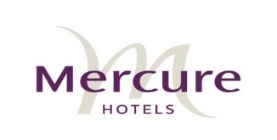 Our public areas have tables spaced at one metre plus, please do not move tables or compromise social distancing. These areas are for seating only and guests are not permitted to drink, stand or order at the bar – strictly table service only for all food and beverage services. Please use the available hand sanitising stations on entering and leaving areas.We require your contact details to support the NHS Test and Trace. (This information is held for 21 days and then destroyed to comply with GDPR regulations)Kings Bar Afternoon Teaonly £15.00 for two peopleAvailable from 1pm to 5pm, Thursday to Sunday onlyGovernment legislation for hygiene and social distancing must be observedBooking in advance requiredSome items may be subject to change dependant on supplier availabilityTwo rectangles of each sandwich type, made fresh each morningTuna Mayonnaise, Egg Mayonnaise, Ham & English Mustard and Cheddar Cheese & TomatoTwo scones with clotted cream and jamSelection of cakes includingVictoria sponge, Chocolate Cherry Delice, Carrot cake and MacaroonsWith tea or coffeeSeating time may be restricted to a maximum of 1.5 hours during periods of high demand.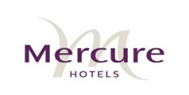 Food & Beverage MenuSome items may be subject to change dependant on supplier availabilityBREAKFASTPlated cooked breakfast served between 7am – 10am Monday to Sunday in our Kings Grill Restaurant on the 2nd floorTime slot must be booked in advance at Reception; to comply with social distancing your preferred time may not be available during high occupancy dates and seating time may be restricted to half an hour at peak demandROOM SERVICEAll menu items (excluding afternoon teas) available from 5pm until 9.00pm, with cold sandwiches available 24 hours; tray charge of £2.50 appliesPlease dial 0 to order; please leave items outside your room for collection when finishedDINNERAvailable from 5pm – 9pm in the Kings Bar on the ground floor or if all tables occupied, in our Kings Grill Restaurant on the second floorIn conjunction with the dishes on this menu, our chefs have a choice of starters, main courses and desserts on our limited daily specials menu, available on requestPlease let us know when ordering if you have any allergies; all prices inclusive of VAT at the current rateKings Bar Day Menu (all day)SandwichesTwo slices of brown or white bread with salad leaves and crispsTuna Mayonnaise	£3.95Egg Mayonnaise	£3.50Cheddar Cheese & Tomato	£3.50Ham & Cheese	£3.50SnacksTeacake with jam and butter	£1.50Scone with jam and butter	£1.50Cake of the Day	£2.95Tea / Coffee 	from £2.00Kings Bar Supper Club (4pm – 6pm)Initially from Sunday 11th October 20 until Saturday 21st November 20Pre-booking essential; last orders at 5,30pmAny main course (steak £5 supplement) plus a drink* for only £10 per person*small wine, half pint or bottle of beer or soft drinkA selection of soft drinks, beers, wines and spirits is also availablePlease let us know when ordering if you have any allergies; all prices inclusive of VAT at the current rateKings Bar Evening Menu (5pm – 9pm)StartersBuffalo Wings			£4.00Garlic Bread			£1.50Soup				£3.00Vegetable Spring Rolls		£3.50Main CoursesChicken Tikka Masala with Rice & Naan			£9.95Chilli Con Carne with Rice & Garlic Bread		£9.95Vegetable Lasagne with Chips and salad			£8.95Sirloin steak with chips and peas and grilled tomato	£15.00   Fish, chips and peas					£9.95Pizzas (12”)                                                             Pepperoni or Chicken & Bacon		£10.00                                               Cheese	£8.95Sides                                                          Chips or Side Salad	£2.00Garlic Mayo		£1.50Desserts of the day (subject to change) £3.50Cheesecake		Apple & Cinnamon PieSorbet		Rice PuddingLimited daily specials menu also available on request